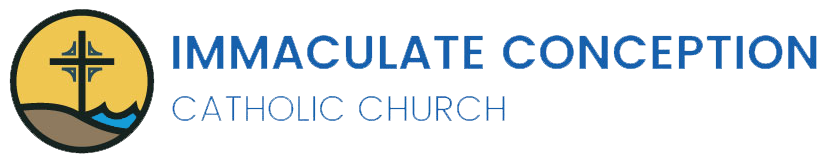 3780 S. Highway A1A Melbourne Beach, FL 32951WELCOME NEW PARISHIONER!PARISH REGISTRATION FORM(Please Fill Out by Typing Information Directly into Boxes, thenSAVE Document to Your Computer or Print)Today’s Date: Family InformationLast Name:  Email: Residence: Permanent SeasonalAddress: City:   State: Zip: Home Phone:  Cell: List below names of all family members living at the above address:Head of HouseholdFirst Name:  Maiden Name: Catholic Other:   Single Married  Widowed Divorced SeparatedDate of Birth: Sacraments Received: Baptism Communion  ConfirmationOccupation: Member – SpouseFirst Name: Catholic Other:  Single Married Widowed Divorced SeparatedDate of Birth: Sacraments Received: Baptism Communion ConfirmationOccupation: MemberFirst Name: Catholic Other:  Single Married Widowed Divorced SeparatedDate of Birth: Sacraments Received: Baptism Communion ConfirmationMemberFirst Name: Catholic Other:  Single Married Widowed Divorced SeparatedDate of Birth: Sacraments Received: Baptism Communion ConfirmationMemberFirst Name: Catholic Other:  Single Married Widowed Divorced SeparatedDate of Birth: Sacraments Received: Baptism Communion ConfirmationMemberFirst Name: Catholic Other:  Single Married Widowed Divorced SeparatedDate of Birth: Sacraments Received: Baptism Communion Confirmation